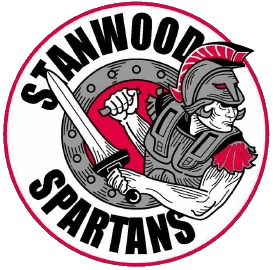 What is Grad Night?Grad Night Is A Once In A Lifetime ALL NIGHT Celebration After Graduation.      On Wednesday……… June 19, 2019!After the graduation ceremony, SHS Seniors will load buses for an all night celebration. Locations are a surprise, But rest assure our 2019 graduates are in for a fun-filled night of Activities, Music, Games, Food, and PRIZES.SHS GRAD NIGHT 2019When Can I Purchase Tickets?Tickets are on sale Now!October - December	           $125January - February	                     $135March - April		           $150May - June			           $175June -                 Dependent on Buses           Get Your Ticket Early! Prices do increase as it gets closer to Graduation.Where can I Purchase Tickets?The Grad Night Steering Committee will be selling ticket and collecting paperwork at various times/places throughout the school year. Keep a lookout for announcements on our Facebook page. Join the group at:Stanwood high school class of 2019Mail forms & payment to: SHS Grad Night 201926910 92nd Ave. NW Ste C5, #12Stanwood WA 98292Make Checks payable to: SHS GRAD NIGHT2019With student’s FULL NAME clearly marked in the memo line!Email Questions to our planning committee at: Stanwoodgradnight2019@gmail.com